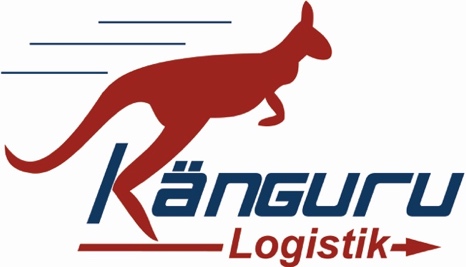 tWOHNZIMMERSofa, Couch, Liege, je Sitz4Sitzlandschaft (Element) je Sitz4Sessel mit Armlehnen8Sessel ohne Armlehnen8Stuhl4Stuhl mit Armlehnen3Tisch bis 0,6m4Tisch bis 1,0m5Tisch bis 1,2m6Tisch über 1,2m8Tischplatte aus Stein, je angefangenen m1,5Wohnz.-Schrank, zerlergbar / je angefangenen m8Anbauwand bis 38cm Tiefe / je angefangenen m8Anbauwand über 38cm Tiefe / je angefangenen m10Bücherregal, zerlegbar / je angefangenen m4Buffet mit Aufsatz20Standuhr6Schreibtisch bis 1,6m12Schreibtisch über 1,6m18Sekretär12Sideboard17Musikschrank / Turm4Stereoanlage3Fernseher3Klavier15Flügel20Heimorgel15Nähmaschine (Schrank)7Stehlampe2ZwischensummeBilder über 0,8m2Deckenlampe2Lüster3Teppich3Brücke1Umzugskarton bis 80l1Umzugskarton über 80l1,5ESSZIMMERStuhl2Stuhl mit Armlehnen3Eckbank / je Sitz2Tisch bis 0,6m4Tisch bis 1m5Tisch bis 1,2m6Tisch über 1,2m8Buffet ohne Aufsatz15Vitrine (Glasschrank)10Sideboard12Deckenlampe2Ventilator2Ölradiator3Blechtonne4Umzugskarton bis 80l1Umzugskarton über 80l1,5SCHLAFZIMMERSchrank bis 2 Türen, nicht zerlegbar15Schrank zerlegbar / je angefangenen m8Doppelbett, komplett20Einzelbett, komplett10Französisches Bett, komplett15Bettzeug / je Betteinheit3Nachttisch2Bettumbau3Kommode7Frisierkommode mit Spiegel6Wäschetruhe3Stuhl, Hocker2Spiegel über 0,8m1Deckenlampe2Tischlampe2Garderobenständer2Zwischensumme Kleiderbehältnis6Umzugskarton bis 80l1Umzugskarton über 80l1,5ARBEITSZIMMERSchreibtisch bis 1,6m12Schreibtisch über 1,6m17Regal6Bücherregal, zerlegbar / je angefangenen m4Aktenschrank / je angefangenen m8Stehlampe2Sessel ohne Armlehnen4Sessel mit Armlehnen8Sideboard12Tisch bis 1,0m5Tisch bis 1,2m6Tisch über 1,2m8PC-Tisch6Container3Schreibtischstuhl3KINDERZIMMER / STUDIOSchrank bis 2 Türen, nicht zerlegbar15Schrank, zerlegbar / je angefangenen m8Stehlampe2Kinderbett, komplett5Bett, komplett10Bettzeug / je Betteinheit3Nachttisch2Frisierkommode6Wickelkommode4Spielzeugkiste4Tisch bis 0,6m4Tisch bis 1,0m5Tisch bis 1,2m6Tisch über 1,2m8Truhe6Kommode7Regal4Brücke1Anbauwand bis 38cm Tiefe / je angefangenen m8Anbauwawnd über 38cm Tiefe / je angefangenen m10Kleiderbehältnis6ZwischensummeUmzugskarton bis 80l1Umzugskarton über 80l1,5DIELE / BADToilettenschrank2Hut- / Kleiderablage2Kommode7Stuhl / Hocker2Deckenlampe2Teppich3Umzugskarton bis 80l1Umzugskarton über 80l1,5KÜCHEBuffet mit Aufsätzen20Unterteil / je Tür4Oberteil / je Tür4Tisch bis 0,6m4Tisch bis 1,0m5Tisch bis 1,2m6Side-By-Side-Kühlschrank20Steinarbeitsplatte, je angefangenen m1,5Tisch über 1,2m8Stuhl2Eckbank / je Sitz2Besenschrank6Herd5Geschirrspülmaschine5Waschmaschine / Trockner5Kühlschrank / Truhe bis 120l5Kühlschrank / Truhe über 120l10Arbeitsplatte, nicht unterb. / je angefangenen m1Deckenlampe2Teppich3Servierwagen8Umzugskarton bis 80l1Umzugskarton über 80l1,5KELLER / SPEICHER / GARTENFahrrad / Moped5Dreirad / Kinderrad2Bügelbrett1Staubsauger1Koffer1Pflanzenkübel1ZwischensummeKlapptisch / Klappstuhl2Kinderwagen5Leiter / je angefangenen m1Rasenmäher / Motor5Rasenmäher / Hand2Bügelbrett und Putzzeug6Werkbank, zerlegbar4Werkzeugschrank8Blumenkübel / Kasten1Schlitten3Ski2Sonnenschirm1Umzugskarton bis 80l1Umzugskarton über 80l1,5WEITERES UMZUGSGUT (hier eintragen)UmzugsvolumenGesamt